Observe que o tipo de solo de Royal Republic of Ladonia é sodra Lovskogsregionen, denominado Região Boreal, descrição Floresta boreal é uma floresta que surge maioritariamente a elevada latitude. Esta está associada a climas muito frios, correspondendo a um terço da superfície florestal do planeta. Muitas vezes associada à designação de taiga, em particular na Europa e Ásia.Обратите внимание, что тип почвыКоролевская Республика Ладония  is sodra Lovskogsregionen, называемый Бореальным регионом, описание Бореальный лес - это лес, который появляется в основном на высоких широтах.Это связано с очень холодным климатом, который соответствует одной трети поверхности леса на планете. Часто ассоциируется с обозначением тайги, особенно в Европе и Азии.Обратите внимание, что тип почвы Royal Republic of Ladonia-sodra Lovskogsogsregionen, называется Бореальская область, описание бореального леса - лес, который в основном возникает на высокой широте. Этот ассоциируется с очень холодным климатом, соответствующим третьим лесным поверхностям планеты. Часто ассоциируется с обозначением тайги, в частности в Европе и Азии.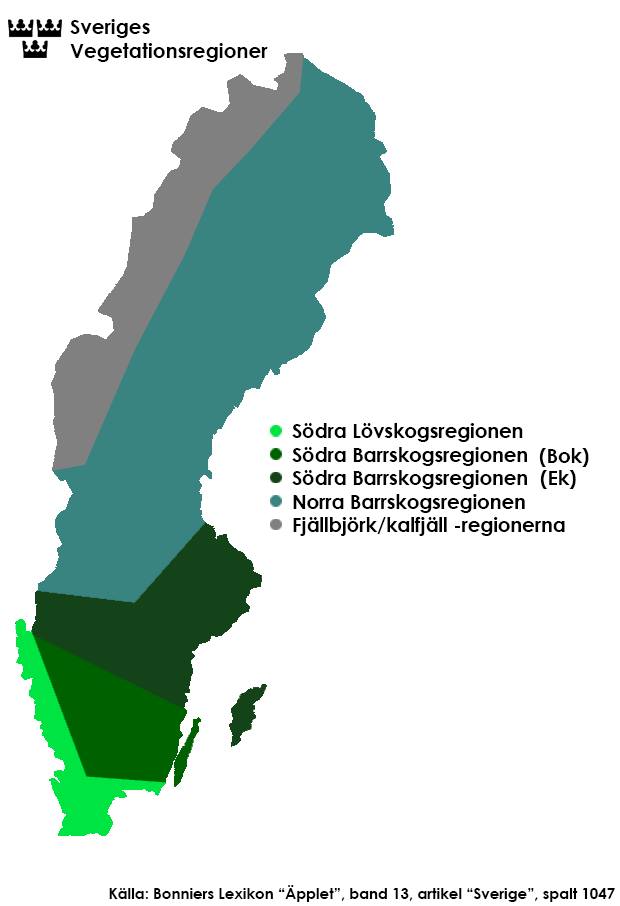 МИНИСТЕРИЯ КОСМОСhttps://www.facebook.com/groups/13441582217/user/100052524290499https://www.facebook.com/barao.mouton/?show_switched_toast=0Barão Carneiro